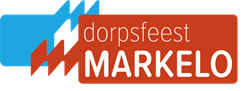 Afspraken & aandachtspunten voor de bouw en de deelname aan de optocht Om ervoor te zorgen dat de optocht voor iedereen goed en veilig verloopt, is er een aantal afspraken en aanwijzingen voor het bouwen van een optochtwagen en voor de deelname aan de optocht. Deze zijn deels tot stand gekomen door de afspraken die de buurten van de Stichting Dorpsfeest Markelo samen hebben gemaakt. Maar ook door de verplichtingen vanuit de wet- en regelgeving, vergunningsvoorschriften en praalwagen-verzekering. Wijk je hiervan af, dan meld je dit in ieder geval 2 weken voor de optocht bij de optochtcommissie. Wij beslissen of de afwijking akkoord is.  In de weken voorafgaand aan de optocht bezoekt de optochtcommissie samen met een vertegenwoordiger van de brandweer en van het dagelijks bestuur alle deelnemers (themawagens en vrije wagens) op hun bouwlocatie (het meutbezoek). Tijdens dit meuten controleren we een deel van de onderstaande punten aan de hand van de checklist. Deze is ter informatie als bijlage toegevoegd. DeelnameDeelname aan de optocht is alleen mogelijk met een voor de Markelose optocht zelfgebouwde wagen. Gehuurde of gekochte wagens die elders aan een optocht hebben deelgenomen, zijn uitgesloten. ThemawagensDeelname aan de optocht in de categorie Themawagens staat open voor buurten van (de voormalige gemeente) Markelo, die lid zijn van de Stichting Dorpsfeest Markelo.Vrije wagensDeelname aan de optocht in de categorie Vrije wagens staat open voor alle andere groepen waarvan (het merendeel van) de leden in Markelo wonen.LoopgroepenDeelname aan de optocht in de categorie loopgroepen staat open voor groepen waarvan (het merendeel van) de leden in Markelo wonen.AfmetingenWe hebben afspraken gemaakt voor de afmetingen van de optochtwagens voor een veilige optocht voor de deelnemers en voor het publiek. Bij de toegang van de opstelling controleren we dit met een meetpoort. Alle wagens moeten in zijn geheel door deze meetpoort. Past een wagen niet door deze poort, dan kan de optochtcommissie besluiten dat de wagen als laatste wordt opgesteld. De wagen wordt wel gejureerd, maar eindigt op de laatste plaats in het klassement. Maximaal toegestane breedte 3.50 meterMaximaal VASTE hoogte van de wagen 4.20 meterDit is de hoogte van de eigenlijke wagen. Een “semi-vaste” extra verdieping bijplaatsen is NIET toegestaan. Maar een bewegend element met behulp van handkracht of hydrauliek boven deze hoogte uit laten steken mag wel. Houd wel rekening met mogelijke obstakels zoals bomen en dergelijke langs je aanrijroute naar de opstelling. Controleer dit van te voren!Onderzijde vaste wagenrand 30 cmWij adviseren om vanwege de verkeersdrempels en dergelijke rekening te houden met deze stoephoogte. Trekkende voertuigZorg voor een betrouwbaar trekkend voertuig met voldoende vermogen en snelheid. Kijk goed naar de grootte en zwaarte van de wagen. Je hebt meer vermogen nodig als de wagen groter en zwaarder wordt. Trekkers moeten aan de voorzijde voorzien zijn van een trekoogZelfrijdende voertuigen moeten aan de voor- en achterzijde voorzien zijn van een trekoog. Zorg voor een deugdelijke sleepkabel. Een autosleepkabel is beslist te licht voor een zware optochtwagen (vanwege het schokken tijdens optrekken).Controleer de staat van de banden en bandenspanning van de trekker/wagen, ook nadat de wagen klaar is (totaalgewicht inclusief de personen).Controleer de technische staat van het trekkend voertuig of ingebouwde motor. Let vooral op het oliepeil, de koeling en de brandstofvoorraad. Zorg voor “schone” brandstof en spoel bij twijfel de brandstofleiding door. De praalwagen moet voorzien zijn van een witte kenteken plaat met hetzelfde kenteken als de trekker.VeiligheidEen mooie optocht, plezier maken en veiligheid kunnen prima samen gaan. Het gaat dan niet alleen om je eigen veiligheid, maar ook die van de andere deelnemers en van het publiek. Niet alleen wij, maar ook de praalwagenverzekering stelt hieraan een aantal voorwaarden.Het is verplicht om een brandblusser op de wagen te hebben. Deze moet links vòòr aan de wagen (vanuit de rijrichting gezien) bevestigd worden, vlakbij het startnummer. Dit moet (in ieder geval) een goedgekeurde 9 kg poederblusser zijn. Open vuur op de optochtwagen is verboden vanwege brandgevaar en verzekering.Alcoholgebruik door de bestuurder van de optochtwagen/trekker, door de deelnemers aan de optochtwagen en door de wagenbegeleider is strikt verboden.Zwaar knallend materiaal (maiskanonnen, vuurwerk en dergelijke) en extreem harde muziek is niet toegestaan. De personen (niet de bestuurder) die zich op de optochtwagen bevinden, moeten achter een omheining staan of op een deugdelijke wijze gezekerd te zijn aan het object. De omheining moet minimaal 1,20 m hoog zijn en nagelvast aan het object gemonteerd zijn. De bestuurder van de trekker of zelfrijdende wagen dient minimaal 18 jaar oud en in het bezit te zijn van het wettelijk voorgeschreven rijbewijs voor het (trekkend) motorrijtuig. VerzekeringVolgens de Wegenverkeerswet moeten alle trekkers/voertuigcombinaties WA verzekerd zijn in de zin van de Wet Aansprakelijkheidsverzekering Motorvoertuigen. Stichting Dorpsfeest Markelo zorgt in samenwerking met Unive voor een praalwagenverzekering voor de themawagens en vrije wagens (ondergebracht bij “de Vereende”). De kosten hiervoor worden door de Stichting Dorpsfeest Markelo betaald.Als bijlage is een aanmeldingsformulier voor de praalwagenverzekering toegevoegd. Dit formulier kan volledig ingevuld en ondertekend ingeleverd worden met de flitsbezoeken of uiterlijk vòòr 1 augustus via de mail naar optocht@dorpsfeestmarkelo.nl. Voor zelfrijdende wagens moet een “Verklaring van technische deugdelijkheid” worden opgemaakt. De betreffende wagens worden hiervoor in opdracht van de optochtcommissie bezocht door een erkend bedrijf. WagenbemanningHet aantal deelnemers aan de optochtwagen voor de categorie Themawagens is vastgesteld op een maximum van 20 deelnemers. Dit is exclusief de bestuurder en exclusief de borddrager(s). Zien wij of de jury een overschrijding van dit aantal, dan wordt de wagen gediskwalificeerd en eindigt op de laatste plaats in het klassement. Voor de categorie Vrije wagens is geen maximum aantal deelnemers bepaald. Bij iedere wagen is tijdens de optocht een wagenbegeleider aanwezig die als aanspreekpunt optreedt voor het betreffende blokhoofd van de brandweer en de optochtcommissie. Deze persoon is te herkennen aan het dragen van een button die door de optochtcommissie wordt uitgereikt bij de opstelling. Met het meuten geef je de naam en het mobiele nummer door van de wagenbegeleider. De wagenbegeleider is verantwoordelijk voor het uitvoeren van instructies van de brandweer, het blokhoofd, de optochtcommissie en de politie. Iedere buurt zorgt voor 1 of 2 personen die het aankondigingsbord presenteren. De wijze waarop dit gebeurt is geheel vrij. Maar dit moet wel geheel afzonderlijk van de optochtwagen of het trekkende voertuig zijn. De kleding van de borddrager(s) kan neutraal zijn, maar mag ook aangepast worden aan het thema of onderwerp. Zij tellen niet mee met het maximum van 20 personen. Vrije wagens ontvangen geen aankondigingsbord. Startnummer en aankondigingsbordTijdens het meutbezoek delen we het startnummer uit. De aankondigingsborden voor de themawagens worden door ons voorzien van de juiste teksten en uitgereikt bij de opstelling. Het startnummer moet (vanuit de rijrichting gezien) links vòòr aan de optochtwagen bevestigd worden (vlakbij de brandblusser). Gebruik voor het bevestigen van het startnummer een kruiskop schroef.Het startnummer wordt bij de ontbinding weer ingenomen. Op het aankondigingsbord komt het subthema te staan. Wil je hier van afwijken, dan ontvangen wij graag voor 10 augustus via optocht@dorpsfeestmarkelo.nl de gewijzigde tekst voor het subthema. Stokdikte van het bord is 3 cm.Het aankondigingsbord wordt bij de ontbinding weer ingenomen. Zorg er voor dat dit op een snelle eenvoudige manier kan. OpstellingZondagmorgen tussen 10.00 en 10.30 uur begint de brandweer met het plaatsen van de startnummerborden langs de Roosdomsweg. Vanaf 10.30 uur is de meetpoort geopend en kunnen de wagens opgesteld worden. De opstelling naderen vanaf de kruising Endemansdijk-Roosdomsweg. De Voordesdijk en de Endemansdijk zijn tijdelijk eenrichtingswegen.De Koenderinkweg is een route voor hulpverleningsvoertuigen (ambulance, brandweer, politie) en is NIET beschikbaar voor de optocht, ook niet als aanrijroute of als parkeerplaats voor andere voertuigenHet trekkende voertuig dat de wagen tijdens de optocht trekt, moet vòòr de meetpoort aan de wagen gekoppeld zijn. Andere trekkers of voertuigen die de wagen alleen naar de opstelling transporteren, moeten vòòr de meetpoort afgekoppeld worden. Dit om onveilige situaties en overlast langs de opstelling te voorkomen.Voor het vervoeren van personen, goederen of attributen van de kruising Endemansdijk-Roosdomsweg naar de optochtwagen heeft de brandweer een bus beschikbaar. Het is om veiligheidsredenen na 10.00 uur niet toegestaan met eigen vervoer naar de wagen heen en weer te rijden.De opstelling vindt plaats op volgorde van opstelling. Is een wagen voor je nog niet aanwezig, dan wacht je voor de meetpoort of je volgt de instructies op van de brandweer/optochtcommissie.Is de jurering van je eigen wagen klaar, denk dan aan de andere deelnemers! Zet de muziek zachter en let op waar je loopt, zodat je niet de acts van de andere wagens verstoort.Zorg er voor dat de wagenbegeleider weet wie jullie blokhoofd is tijdens de optocht!Tijdens de optochtOm 13.30 uur geeft de brandweer samen met de optochtcommissie het startsein voor de optocht. De optocht is ingedeeld in blokken. Per blok is een lid van de brandweer aangewezen als blokhoofd. Deze blokken vind je terug op het overzicht opstelling optocht. Dit overzicht ontvang je tijdens het meutbezoek. Activiteiten rond de wagen (dans, toneelspel en dergelijke) moeten in een VOORTGAANDE, VOORWAARTSE beweging uitgevoerd worden. Hiermee voorkomen we gaten en oponthoud in de optocht!Je volgt ALTIJD de instructies op van het blokhoofd.Zorg er voor dat het geluidsniveau zodanig is dat anderen (voorgaande of volgende wagen/groep/muziekkorps of het publiek) hier geen hinder van ondervinden!Zodra de kop van de optocht aan het eind van de Tolweg is, start de pauze. Je blokhoofd geeft je een seintje als het zover is en je krijgt instructies van het blokhoofd over het eventueel aansluiten. Zodra je stilstaat, draai je het aankondigingsbord om waarop staat vermeld dat het pauze is. Zo weet het publiek ook waarom we stilstaan. Als we weer gaan opstarten, krijg je opnieuw een seintje van je blokhoofd. Om oponthoud en gaten te voorkomen, zorg je ervoor zo snel mogelijk ook weer klaar te staan om te starten. Ontbinding van de optochtDe ontbinding van de optocht is op het kruispunt Koekoekslaan/Prinses Irenestraat. Van hieruit kunnen de wagens alleen linksaf richting Goor/Lochem/Holten of rechtsaf richting Rijssen rijden. Ga door met je act tot de kruising, zodat ook het publiek aan het eind van de route een mooie optocht ziet.Het aankondigingsbord wordt bij de ontbinding ingenomen. Zorg dat dit zo snel mogelijk en soepel verloopt om oponthoud voor de rest van de optocht te voorkomen. Verzamel je groep/deelnemers na de ontbinding en ga niet wachten op de kruising. Zorg voor een veilige verkeerssituatie. De uitgereikte button kun je inleveren bij de evaluatie in september. CalamiteitAls ten gevolge van een calamiteit de optocht geen doorgang kan vinden, wordt voor de afwikkeling een calamiteitenplan gehanteerd. Hierin wordt onder andere vermeld wie bevoegd is de optocht af te blazen en hoe de afwikkeling verder wordt ingevuld. Creatieve adviseursDe creatieve commissie geeft graag tips en helpt je graag op weg voor het maken van een mooie, originele optochtwagen. Maak vooral gebruik van hun deskundigheid. De commissie bestaat uit:Eric Bouwhuis			T (06) 30099601	info@e-design-styling.nlWij wensen iedereen een ontzettend mooie voorbereidingstijd, heel veel succes met het bouwen en een goed en veilig verloop van een machtig mooie optocht!!Optochtcommissie Stichting Dorpsfeest Markelo        Gerrit van Woudenberg    T (06) 52332620 g.woudenberg@hi.nlJordi Hegeman                T (06) 25327624 jordihegeman@hotmail.comRowin Veneman              T (06) 12417824 rowinveneman1@gmail.comEsther Assink                  T (06) 10923228 estherassink@kpnmail.nlMaurice Hargeerds           T (06) 22021951 mhargeerds@hotmail.comDinant Heilersig		T (06) 16120280	d.heilersig@outlook.com			Mariska Nijmeijer		T (06) 30181179	marisnijmeijer@hotmail.comErnestine Schweig	T (06) 48591484	ernestine.schweig@gmail.com